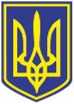 УКРАЇНАЧОРНОМОРСЬКИЙ МІСЬКИЙ ГОЛОВАР О З П О Р Я Д Ж Е Н Н Я     04.05.2023                                                               111Про   надання  адресної  соціальної   виплатистудентській молоді для компенсації проїздуавтомобільним     транспортом      загального користування   до   місця   навчання З метою реалізації державної молодіжної політики на території Чорноморської міської територіальної громади щодо соціального захисту студентської молоді, забезпечення правових умов для навчання та підтримки молоді у її прагненні здобути освіту, поліпшення матеріального стану  соціально незахищених сімей, відповідно до Міської цільової програми «Молодь Чорноморська» на 2022-2025 роки, затвердженої рішенням Чорноморської міської ради Одеського району Одеської області від 04.02.2022 № 181-VIII, на виконання рішення виконавчого комітету від 25.10.2022 №300 «Про затвердження Положення про надання адресної соціальної виплати студентській  молоді для компенсації проїзду автомобільним транспортом загального користування до   місця навчання»  та протоколу засідання комісії  з надання адресної соціальної виплати студентській молоді для компенсації проїзду автомобільним транспортом загального користування до  місця навчання від 02.05.2023 №1, керуючись статтями 42, 59  Закону України «Про місцеве самоврядування в Україні»,1. Виділити кошти у сумі 6480,00 грн  ( шість тисяч чотириста вісімдесят грн 00 коп) з бюджету Чорноморської міської територіальної громади, які передбачені у кошторисі відділу молоді та спорту Чорноморської міської ради Одеського району Одеської області, для надання адресної соціальної виплати студентській молоді для компенсації проїзду автомобільним транспортом загального користування до місця навчання:Ком’яковій Ганні Павлівні,  студентці 1 курсу Фахового коледжу Міжнародного гуманітарного університету, за 81 навчальний день у розмірі 6480,00 грн (шість тисяч чотириста вісімдесят грн 00 коп).2. Фінансовому управлінню Чорноморської міської ради Одеського району Одеської області (Ольга Яковенко) перерахувати  відділу молоді та спорту Чорноморської міської ради Одеського району Одеської області 6480,00 грн (шість тисяч чотириста вісімдесят грн 00 коп коп), передбачених у кошторисі установи на фінансування молодіжних програм.3. Відділу  молоді  та  спорту Чорноморської міської ради Одеського району Одеської області (Євген Черненко) забезпечити проведення даних виплат.4. Контроль за виконанням даного розпорядження покласти на першого заступника   міського голови Ігоря Лубковського.Міський голова                                                                                      Василь ГУЛЯЄВПОГОДЖЕНО:Перший заступник міського голови	                               Ігор ЛУБКОВСЬКИЙЗаступник міського голови	                                                       Наталя ЯВОЛОВАКеруюча справами						        Наталя  КУШНІРЕНКОНачальник фінансового управління                                         Ольга ЯКОВЕНКОНачальник управління державної реєстрації                          Дмитро СКРИПНИЧЕНКОправ та правового забезпеченняУповноважений з антикорупційної                                          Микола ЧУХЛІБдіяльності                                                                                   Начальник  загального відділу				       Ірина ТЕМНАВиконавець: Начальник відділу молоді та спорту                                        Євген ЧЕРНЕНКОРозсилка:Виконком - 2Фінансове управління  - 1Відділ молоді та спорту - 1Відмітка   про   наявність/не    наявність   в   розпорядженні   інформації,   передбаченої    п. 2 розпорядження міського голови від 08.08.2022 №228:Начальник відділу взаємодії з правоохоронними органами, органами ДСНС, оборонної роботи Микола МАЛИЙ